Қысқа мерзімді жоспарҰзақ мерзімді жоспар бөлімі: 5-бөлім: Біздің өміріміздегі музыкаҰзақ мерзімді жоспар бөлімі: 5-бөлім: Біздің өміріміздегі музыкаҰзақ мерзімді жоспар бөлімі: 5-бөлім: Біздің өміріміздегі музыкаМектеп: № 17 мектеп- гимназиясыМектеп: № 17 мектеп- гимназиясыМектеп: № 17 мектеп- гимназиясыМектеп: № 17 мектеп- гимназиясыМектеп: № 17 мектеп- гимназиясыКүні: Күні: Күні: Мұғалімнің аты-жөні: Есиркепова С.М.Мұғалімнің аты-жөні: Есиркепова С.М.Мұғалімнің аты-жөні: Есиркепова С.М.Мұғалімнің аты-жөні: Есиркепова С.М.Мұғалімнің аты-жөні: Есиркепова С.М.Сынып: 7Сынып: 7Сынып: 7Қатысқандар саны: Қатысқандар саны: Қатысқандар саны: Қатыспағандар саны: Қатыспағандар саны: Сабақ тақырыбы: Сабақ тақырыбы: Құлақтан кіріп бойды алар, әсем ән мен тәтті күй...Құлақтан кіріп бойды алар, әсем ән мен тәтті күй...Құлақтан кіріп бойды алар, әсем ән мен тәтті күй...Құлақтан кіріп бойды алар, әсем ән мен тәтті күй...Құлақтан кіріп бойды алар, әсем ән мен тәтті күй...Құлақтан кіріп бойды алар, әсем ән мен тәтті күй...Осы сабақта қол жеткізілетін оқу мақсаттары (оқу бағдарламасына сілтеме)Осы сабақта қол жеткізілетін оқу мақсаттары (оқу бағдарламасына сілтеме)О4. Мәтіндердің тақырыбына, мазмұндық құрылымына сүйене отырып, түрлерін салыстыру.А1. Тура және ауыспалы мағынадағы сөздерді қолдану, ойын әсерлі, мазмұнды жеткізу.Т5. Тірек сөздер, жетекші сұрақтар, мәтін тақырыбы  арқылы негізгі ойды анықтау.О4. Мәтіндердің тақырыбына, мазмұндық құрылымына сүйене отырып, түрлерін салыстыру.А1. Тура және ауыспалы мағынадағы сөздерді қолдану, ойын әсерлі, мазмұнды жеткізу.Т5. Тірек сөздер, жетекші сұрақтар, мәтін тақырыбы  арқылы негізгі ойды анықтау.О4. Мәтіндердің тақырыбына, мазмұндық құрылымына сүйене отырып, түрлерін салыстыру.А1. Тура және ауыспалы мағынадағы сөздерді қолдану, ойын әсерлі, мазмұнды жеткізу.Т5. Тірек сөздер, жетекші сұрақтар, мәтін тақырыбы  арқылы негізгі ойды анықтау.О4. Мәтіндердің тақырыбына, мазмұндық құрылымына сүйене отырып, түрлерін салыстыру.А1. Тура және ауыспалы мағынадағы сөздерді қолдану, ойын әсерлі, мазмұнды жеткізу.Т5. Тірек сөздер, жетекші сұрақтар, мәтін тақырыбы  арқылы негізгі ойды анықтау.О4. Мәтіндердің тақырыбына, мазмұндық құрылымына сүйене отырып, түрлерін салыстыру.А1. Тура және ауыспалы мағынадағы сөздерді қолдану, ойын әсерлі, мазмұнды жеткізу.Т5. Тірек сөздер, жетекші сұрақтар, мәтін тақырыбы  арқылы негізгі ойды анықтау.О4. Мәтіндердің тақырыбына, мазмұндық құрылымына сүйене отырып, түрлерін салыстыру.А1. Тура және ауыспалы мағынадағы сөздерді қолдану, ойын әсерлі, мазмұнды жеткізу.Т5. Тірек сөздер, жетекші сұрақтар, мәтін тақырыбы  арқылы негізгі ойды анықтау.Сабақ мақсаттарыСабақ мақсаттарыОқылым мәтіндерінің құрылымын салыстыру; тура және ауыспалы мағынадағы сөздерді ойын әсерлі жеткізуде қолдану; тыңдалым материалының тақырыбы мен негзігі ойын анықтау.Оқылым мәтіндерінің құрылымын салыстыру; тура және ауыспалы мағынадағы сөздерді ойын әсерлі жеткізуде қолдану; тыңдалым материалының тақырыбы мен негзігі ойын анықтау.Оқылым мәтіндерінің құрылымын салыстыру; тура және ауыспалы мағынадағы сөздерді ойын әсерлі жеткізуде қолдану; тыңдалым материалының тақырыбы мен негзігі ойын анықтау.Оқылым мәтіндерінің құрылымын салыстыру; тура және ауыспалы мағынадағы сөздерді ойын әсерлі жеткізуде қолдану; тыңдалым материалының тақырыбы мен негзігі ойын анықтау.Оқылым мәтіндерінің құрылымын салыстыру; тура және ауыспалы мағынадағы сөздерді ойын әсерлі жеткізуде қолдану; тыңдалым материалының тақырыбы мен негзігі ойын анықтау.Оқылым мәтіндерінің құрылымын салыстыру; тура және ауыспалы мағынадағы сөздерді ойын әсерлі жеткізуде қолдану; тыңдалым материалының тақырыбы мен негзігі ойын анықтау.Бағалау критерийлері Бағалау критерийлері Мәтіндердің тақырыбына, мазмұндық құрылымына сүйене отырып, түрлерін салыстырады;Тура және ауыспалы мағынадағы сөздерді қолданады, ойын әсерлі, мазмұнды жеткізеді;Тірек сөздер, жетекші сұрақтар, мәтін тақырыбы  арқылы негізгі ойды анықтайды.Мәтіндердің тақырыбына, мазмұндық құрылымына сүйене отырып, түрлерін салыстырады;Тура және ауыспалы мағынадағы сөздерді қолданады, ойын әсерлі, мазмұнды жеткізеді;Тірек сөздер, жетекші сұрақтар, мәтін тақырыбы  арқылы негізгі ойды анықтайды.Мәтіндердің тақырыбына, мазмұндық құрылымына сүйене отырып, түрлерін салыстырады;Тура және ауыспалы мағынадағы сөздерді қолданады, ойын әсерлі, мазмұнды жеткізеді;Тірек сөздер, жетекші сұрақтар, мәтін тақырыбы  арқылы негізгі ойды анықтайды.Мәтіндердің тақырыбына, мазмұндық құрылымына сүйене отырып, түрлерін салыстырады;Тура және ауыспалы мағынадағы сөздерді қолданады, ойын әсерлі, мазмұнды жеткізеді;Тірек сөздер, жетекші сұрақтар, мәтін тақырыбы  арқылы негізгі ойды анықтайды.Мәтіндердің тақырыбына, мазмұндық құрылымына сүйене отырып, түрлерін салыстырады;Тура және ауыспалы мағынадағы сөздерді қолданады, ойын әсерлі, мазмұнды жеткізеді;Тірек сөздер, жетекші сұрақтар, мәтін тақырыбы  арқылы негізгі ойды анықтайды.Мәтіндердің тақырыбына, мазмұндық құрылымына сүйене отырып, түрлерін салыстырады;Тура және ауыспалы мағынадағы сөздерді қолданады, ойын әсерлі, мазмұнды жеткізеді;Тірек сөздер, жетекші сұрақтар, мәтін тақырыбы  арқылы негізгі ойды анықтайды.Құндылықтарды дарытуҚұндылықтарды дарытуАзаматтық тәрбие, патриоттық тәрбиеАзаматтық тәрбие, патриоттық тәрбиеАзаматтық тәрбие, патриоттық тәрбиеАзаматтық тәрбие, патриоттық тәрбиеАзаматтық тәрбие, патриоттық тәрбиеАзаматтық тәрбие, патриоттық тәрбиеТілдік мақсаттарТілдік мақсаттарКілт сөздердің мағынасын түсіндіру, орынды қолдануға үйрету;Сөйлемдердің құрылымын  терең түсінуге дағдыландыру;Өз көзқарасын айта білуге, ойын анық жеткізуге үйрету;Кілт сөздердің мағынасын түсіндіру, орынды қолдануға үйрету;Сөйлемдердің құрылымын  терең түсінуге дағдыландыру;Өз көзқарасын айта білуге, ойын анық жеткізуге үйрету;Кілт сөздердің мағынасын түсіндіру, орынды қолдануға үйрету;Сөйлемдердің құрылымын  терең түсінуге дағдыландыру;Өз көзқарасын айта білуге, ойын анық жеткізуге үйрету;Кілт сөздердің мағынасын түсіндіру, орынды қолдануға үйрету;Сөйлемдердің құрылымын  терең түсінуге дағдыландыру;Өз көзқарасын айта білуге, ойын анық жеткізуге үйрету;Кілт сөздердің мағынасын түсіндіру, орынды қолдануға үйрету;Сөйлемдердің құрылымын  терең түсінуге дағдыландыру;Өз көзқарасын айта білуге, ойын анық жеткізуге үйрету;Кілт сөздердің мағынасын түсіндіру, орынды қолдануға үйрету;Сөйлемдердің құрылымын  терең түсінуге дағдыландыру;Өз көзқарасын айта білуге, ойын анық жеткізуге үйрету;Пәнаралық байланыстарПәнаралық байланыстарМузыка, тарихМузыка, тарихМузыка, тарихМузыка, тарихМузыка, тарихМузыка, тарихАКТ қолдану дағдылары АКТ қолдану дағдылары https://www.youtube.com/watch?v=7lDWtxLMh2g сілтемесі арқылы кіріп, тірек сөздерді, тақырыбы мен негізгі ойды  анықтайдыhttps://www.youtube.com/watch?v=7lDWtxLMh2g сілтемесі арқылы кіріп, тірек сөздерді, тақырыбы мен негізгі ойды  анықтайдыhttps://www.youtube.com/watch?v=7lDWtxLMh2g сілтемесі арқылы кіріп, тірек сөздерді, тақырыбы мен негізгі ойды  анықтайдыhttps://www.youtube.com/watch?v=7lDWtxLMh2g сілтемесі арқылы кіріп, тірек сөздерді, тақырыбы мен негізгі ойды  анықтайдыhttps://www.youtube.com/watch?v=7lDWtxLMh2g сілтемесі арқылы кіріп, тірек сөздерді, тақырыбы мен негізгі ойды  анықтайдыhttps://www.youtube.com/watch?v=7lDWtxLMh2g сілтемесі арқылы кіріп, тірек сөздерді, тақырыбы мен негізгі ойды  анықтайдыБастапқы білім Бастапқы білім Салауатты өмір салтыСалауатты өмір салтыСалауатты өмір салтыСалауатты өмір салтыСалауатты өмір салтыСалауатты өмір салтыСабақ барысы Сабақ барысы Сабақ барысы Сабақ барысы Сабақ барысы Сабақ барысы Сабақ барысы Сабақ барысы Сабақтың жоспарланған кезеңдеріСабақтағы жоспарланған іс-әрекетСабақтағы жоспарланған іс-әрекетСабақтағы жоспарланған іс-әрекетСабақтағы жоспарланған іс-әрекетСабақтағы жоспарланған іс-әрекетСабақтағы жоспарланған іс-әрекетРесурстарСабақтың басы 5 минутҚызығушылықты ояту:Құлақтан кіріп, бойды алар
Жақсы ән мен тәтті күй.
Көңілге түрлі ой салар,
Әнді сүйсең, менше сүй. Абай Құнанбайұлының өлеңі арқылы ән мен күйдің маңыздылығы туралы әңгімелейді.Сабақтың тақырыбы, оқу мақсаты, сабақ мақсаты және бағалау критерийлері таныстырылады.Саналу арқылы 3 топқа бөлінеді.Қызығушылықты ояту:Құлақтан кіріп, бойды алар
Жақсы ән мен тәтті күй.
Көңілге түрлі ой салар,
Әнді сүйсең, менше сүй. Абай Құнанбайұлының өлеңі арқылы ән мен күйдің маңыздылығы туралы әңгімелейді.Сабақтың тақырыбы, оқу мақсаты, сабақ мақсаты және бағалау критерийлері таныстырылады.Саналу арқылы 3 топқа бөлінеді.Қызығушылықты ояту:Құлақтан кіріп, бойды алар
Жақсы ән мен тәтті күй.
Көңілге түрлі ой салар,
Әнді сүйсең, менше сүй. Абай Құнанбайұлының өлеңі арқылы ән мен күйдің маңыздылығы туралы әңгімелейді.Сабақтың тақырыбы, оқу мақсаты, сабақ мақсаты және бағалау критерийлері таныстырылады.Саналу арқылы 3 топқа бөлінеді.Қызығушылықты ояту:Құлақтан кіріп, бойды алар
Жақсы ән мен тәтті күй.
Көңілге түрлі ой салар,
Әнді сүйсең, менше сүй. Абай Құнанбайұлының өлеңі арқылы ән мен күйдің маңыздылығы туралы әңгімелейді.Сабақтың тақырыбы, оқу мақсаты, сабақ мақсаты және бағалау критерийлері таныстырылады.Саналу арқылы 3 топқа бөлінеді.Қызығушылықты ояту:Құлақтан кіріп, бойды алар
Жақсы ән мен тәтті күй.
Көңілге түрлі ой салар,
Әнді сүйсең, менше сүй. Абай Құнанбайұлының өлеңі арқылы ән мен күйдің маңыздылығы туралы әңгімелейді.Сабақтың тақырыбы, оқу мақсаты, сабақ мақсаты және бағалау критерийлері таныстырылады.Саналу арқылы 3 топқа бөлінеді.Қызығушылықты ояту:Құлақтан кіріп, бойды алар
Жақсы ән мен тәтті күй.
Көңілге түрлі ой салар,
Әнді сүйсең, менше сүй. Абай Құнанбайұлының өлеңі арқылы ән мен күйдің маңыздылығы туралы әңгімелейді.Сабақтың тақырыбы, оқу мақсаты, сабақ мақсаты және бағалау критерийлері таныстырылады.Саналу арқылы 3 топқа бөлінеді.Сабақтың ортасы5 минут15 минут10 минут5 минут2-кезең5 минут15 минут10 минут5 минут1-тапсырма.Оқылымалды тапсырма. ЖҚазақтың қандай атақты күйшілерін білесіңдер?Күйдің құдіреті дегенді қалай түсінесіңдер?Қазақтың домбырасын әлемге танытқан қандай әнші-күйшілерді білесіңдер? (Әміре Қашаубаев, Дина Нұрпейісова, Нұрғиса Тілендиев, Айгүл Үлкенбаева, Асылбек Еңсепов, «Ұлытау» тобы, Димаш Құдайбергенов, «Бастау» тобы)Оқылым тапсырмасы. ЖЖ.Әр топқа 2 түрлі мәтін таратылады. Мәтіндердің тақырыбына, мазмұндық құрылымына сүйене отырып, ВЕНН диаграммасы арқылы салыстырады.Оқылымнан кейінгі тапсырма. Ж.«Кейіпкерге хат» әдісі бойынша мәтін кейіпкеріне хат жазады.Саралау қағидасы: креативтілік1-қадам: Мағынаны тану кезеңінде сіз мәтінмен жұмыс жасадыңыз.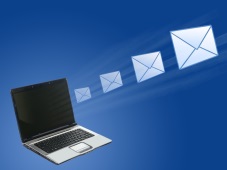 2-қадам: Мәтіннен басты  кейіпкерлерді таңдаңыз.3-қадам: Берілген кейіпкерлерге олардың іс-әрекеті туралы сұрақтарды топтастырып,  хат жазу керек.4-қадам: Бұл сұрақтар жоғары деңгейде құрылуы тиіс.Егер ...  , не болар еді? Неге...? Неліктен ...?4-қадам: Осы сұрақтарға  өздеріңіз мүмкіндігінше балама жауап ұсыныңыз.   Мүмкін,...     ...   болған шығар?  5-қадам: Хат соңында кейіпкерге ұсыныс жазыңыз.Дескрипторлар:Сенімді, еркін жауап береді;Мәтіндерді салыстырады;Айырмашылықтарын табады;Ұқсастықтарын табады.Құрылымын сақтап, хат жазады;Сұрақ қойып, ұсыныс жаза алады.Өзара бағалау мен мұғалімнің бағалауы дескрипторлар арқылы бағалайды.Мұғалім сәтті шыққан тұстары және дамытатын тұстары бойынша кері байланыс береді.2-тапсырма.Тыңдалымалды тапсырма. ЖӘн-күйге қатысты қандай аңыздарды білесіңдер?Сол аңыздар қаншалықты шындыққа жанасады?Тыңдалым тапсырмасы. «Ақсақ құлан, Жошы хан» аңызының бейнематериалын 03.50-09.28 аралығында тамашалап, берілген кестені толтырыңыздар. Тыңдалымнан кейінгі тапсырма.Күй немесе ән туралы СИНКВЕЙН әдісі арқылы 5 жолды өлең құрастырыңыздар.Зат есімСын есімЕтістікСөйлемСиноним Дескрипторлар:Өз ойларын еркін білдіреді;Тірек сөздерді анықтайды;Мәтін тақырыбын анықтайды;Негізгі ойды табады;5 жолды өлең құрастырады;Сөз таптарын орынды қолданады.Мұғалімнің бағалауы:Дескрипторлар бойынша оқушыларды бағалайды, ауызша және жазбаша кеткен қателіктер болса айтады.1-тапсырма.Оқылымалды тапсырма. ЖҚазақтың қандай атақты күйшілерін білесіңдер?Күйдің құдіреті дегенді қалай түсінесіңдер?Қазақтың домбырасын әлемге танытқан қандай әнші-күйшілерді білесіңдер? (Әміре Қашаубаев, Дина Нұрпейісова, Нұрғиса Тілендиев, Айгүл Үлкенбаева, Асылбек Еңсепов, «Ұлытау» тобы, Димаш Құдайбергенов, «Бастау» тобы)Оқылым тапсырмасы. ЖЖ.Әр топқа 2 түрлі мәтін таратылады. Мәтіндердің тақырыбына, мазмұндық құрылымына сүйене отырып, ВЕНН диаграммасы арқылы салыстырады.Оқылымнан кейінгі тапсырма. Ж.«Кейіпкерге хат» әдісі бойынша мәтін кейіпкеріне хат жазады.Саралау қағидасы: креативтілік1-қадам: Мағынаны тану кезеңінде сіз мәтінмен жұмыс жасадыңыз.2-қадам: Мәтіннен басты  кейіпкерлерді таңдаңыз.3-қадам: Берілген кейіпкерлерге олардың іс-әрекеті туралы сұрақтарды топтастырып,  хат жазу керек.4-қадам: Бұл сұрақтар жоғары деңгейде құрылуы тиіс.Егер ...  , не болар еді? Неге...? Неліктен ...?4-қадам: Осы сұрақтарға  өздеріңіз мүмкіндігінше балама жауап ұсыныңыз.   Мүмкін,...     ...   болған шығар?  5-қадам: Хат соңында кейіпкерге ұсыныс жазыңыз.Дескрипторлар:Сенімді, еркін жауап береді;Мәтіндерді салыстырады;Айырмашылықтарын табады;Ұқсастықтарын табады.Құрылымын сақтап, хат жазады;Сұрақ қойып, ұсыныс жаза алады.Өзара бағалау мен мұғалімнің бағалауы дескрипторлар арқылы бағалайды.Мұғалім сәтті шыққан тұстары және дамытатын тұстары бойынша кері байланыс береді.2-тапсырма.Тыңдалымалды тапсырма. ЖӘн-күйге қатысты қандай аңыздарды білесіңдер?Сол аңыздар қаншалықты шындыққа жанасады?Тыңдалым тапсырмасы. «Ақсақ құлан, Жошы хан» аңызының бейнематериалын 03.50-09.28 аралығында тамашалап, берілген кестені толтырыңыздар. Тыңдалымнан кейінгі тапсырма.Күй немесе ән туралы СИНКВЕЙН әдісі арқылы 5 жолды өлең құрастырыңыздар.Зат есімСын есімЕтістікСөйлемСиноним Дескрипторлар:Өз ойларын еркін білдіреді;Тірек сөздерді анықтайды;Мәтін тақырыбын анықтайды;Негізгі ойды табады;5 жолды өлең құрастырады;Сөз таптарын орынды қолданады.Мұғалімнің бағалауы:Дескрипторлар бойынша оқушыларды бағалайды, ауызша және жазбаша кеткен қателіктер болса айтады.1-тапсырма.Оқылымалды тапсырма. ЖҚазақтың қандай атақты күйшілерін білесіңдер?Күйдің құдіреті дегенді қалай түсінесіңдер?Қазақтың домбырасын әлемге танытқан қандай әнші-күйшілерді білесіңдер? (Әміре Қашаубаев, Дина Нұрпейісова, Нұрғиса Тілендиев, Айгүл Үлкенбаева, Асылбек Еңсепов, «Ұлытау» тобы, Димаш Құдайбергенов, «Бастау» тобы)Оқылым тапсырмасы. ЖЖ.Әр топқа 2 түрлі мәтін таратылады. Мәтіндердің тақырыбына, мазмұндық құрылымына сүйене отырып, ВЕНН диаграммасы арқылы салыстырады.Оқылымнан кейінгі тапсырма. Ж.«Кейіпкерге хат» әдісі бойынша мәтін кейіпкеріне хат жазады.Саралау қағидасы: креативтілік1-қадам: Мағынаны тану кезеңінде сіз мәтінмен жұмыс жасадыңыз.2-қадам: Мәтіннен басты  кейіпкерлерді таңдаңыз.3-қадам: Берілген кейіпкерлерге олардың іс-әрекеті туралы сұрақтарды топтастырып,  хат жазу керек.4-қадам: Бұл сұрақтар жоғары деңгейде құрылуы тиіс.Егер ...  , не болар еді? Неге...? Неліктен ...?4-қадам: Осы сұрақтарға  өздеріңіз мүмкіндігінше балама жауап ұсыныңыз.   Мүмкін,...     ...   болған шығар?  5-қадам: Хат соңында кейіпкерге ұсыныс жазыңыз.Дескрипторлар:Сенімді, еркін жауап береді;Мәтіндерді салыстырады;Айырмашылықтарын табады;Ұқсастықтарын табады.Құрылымын сақтап, хат жазады;Сұрақ қойып, ұсыныс жаза алады.Өзара бағалау мен мұғалімнің бағалауы дескрипторлар арқылы бағалайды.Мұғалім сәтті шыққан тұстары және дамытатын тұстары бойынша кері байланыс береді.2-тапсырма.Тыңдалымалды тапсырма. ЖӘн-күйге қатысты қандай аңыздарды білесіңдер?Сол аңыздар қаншалықты шындыққа жанасады?Тыңдалым тапсырмасы. «Ақсақ құлан, Жошы хан» аңызының бейнематериалын 03.50-09.28 аралығында тамашалап, берілген кестені толтырыңыздар. Тыңдалымнан кейінгі тапсырма.Күй немесе ән туралы СИНКВЕЙН әдісі арқылы 5 жолды өлең құрастырыңыздар.Зат есімСын есімЕтістікСөйлемСиноним Дескрипторлар:Өз ойларын еркін білдіреді;Тірек сөздерді анықтайды;Мәтін тақырыбын анықтайды;Негізгі ойды табады;5 жолды өлең құрастырады;Сөз таптарын орынды қолданады.Мұғалімнің бағалауы:Дескрипторлар бойынша оқушыларды бағалайды, ауызша және жазбаша кеткен қателіктер болса айтады.1-тапсырма.Оқылымалды тапсырма. ЖҚазақтың қандай атақты күйшілерін білесіңдер?Күйдің құдіреті дегенді қалай түсінесіңдер?Қазақтың домбырасын әлемге танытқан қандай әнші-күйшілерді білесіңдер? (Әміре Қашаубаев, Дина Нұрпейісова, Нұрғиса Тілендиев, Айгүл Үлкенбаева, Асылбек Еңсепов, «Ұлытау» тобы, Димаш Құдайбергенов, «Бастау» тобы)Оқылым тапсырмасы. ЖЖ.Әр топқа 2 түрлі мәтін таратылады. Мәтіндердің тақырыбына, мазмұндық құрылымына сүйене отырып, ВЕНН диаграммасы арқылы салыстырады.Оқылымнан кейінгі тапсырма. Ж.«Кейіпкерге хат» әдісі бойынша мәтін кейіпкеріне хат жазады.Саралау қағидасы: креативтілік1-қадам: Мағынаны тану кезеңінде сіз мәтінмен жұмыс жасадыңыз.2-қадам: Мәтіннен басты  кейіпкерлерді таңдаңыз.3-қадам: Берілген кейіпкерлерге олардың іс-әрекеті туралы сұрақтарды топтастырып,  хат жазу керек.4-қадам: Бұл сұрақтар жоғары деңгейде құрылуы тиіс.Егер ...  , не болар еді? Неге...? Неліктен ...?4-қадам: Осы сұрақтарға  өздеріңіз мүмкіндігінше балама жауап ұсыныңыз.   Мүмкін,...     ...   болған шығар?  5-қадам: Хат соңында кейіпкерге ұсыныс жазыңыз.Дескрипторлар:Сенімді, еркін жауап береді;Мәтіндерді салыстырады;Айырмашылықтарын табады;Ұқсастықтарын табады.Құрылымын сақтап, хат жазады;Сұрақ қойып, ұсыныс жаза алады.Өзара бағалау мен мұғалімнің бағалауы дескрипторлар арқылы бағалайды.Мұғалім сәтті шыққан тұстары және дамытатын тұстары бойынша кері байланыс береді.2-тапсырма.Тыңдалымалды тапсырма. ЖӘн-күйге қатысты қандай аңыздарды білесіңдер?Сол аңыздар қаншалықты шындыққа жанасады?Тыңдалым тапсырмасы. «Ақсақ құлан, Жошы хан» аңызының бейнематериалын 03.50-09.28 аралығында тамашалап, берілген кестені толтырыңыздар. Тыңдалымнан кейінгі тапсырма.Күй немесе ән туралы СИНКВЕЙН әдісі арқылы 5 жолды өлең құрастырыңыздар.Зат есімСын есімЕтістікСөйлемСиноним Дескрипторлар:Өз ойларын еркін білдіреді;Тірек сөздерді анықтайды;Мәтін тақырыбын анықтайды;Негізгі ойды табады;5 жолды өлең құрастырады;Сөз таптарын орынды қолданады.Мұғалімнің бағалауы:Дескрипторлар бойынша оқушыларды бағалайды, ауызша және жазбаша кеткен қателіктер болса айтады.1-тапсырма.Оқылымалды тапсырма. ЖҚазақтың қандай атақты күйшілерін білесіңдер?Күйдің құдіреті дегенді қалай түсінесіңдер?Қазақтың домбырасын әлемге танытқан қандай әнші-күйшілерді білесіңдер? (Әміре Қашаубаев, Дина Нұрпейісова, Нұрғиса Тілендиев, Айгүл Үлкенбаева, Асылбек Еңсепов, «Ұлытау» тобы, Димаш Құдайбергенов, «Бастау» тобы)Оқылым тапсырмасы. ЖЖ.Әр топқа 2 түрлі мәтін таратылады. Мәтіндердің тақырыбына, мазмұндық құрылымына сүйене отырып, ВЕНН диаграммасы арқылы салыстырады.Оқылымнан кейінгі тапсырма. Ж.«Кейіпкерге хат» әдісі бойынша мәтін кейіпкеріне хат жазады.Саралау қағидасы: креативтілік1-қадам: Мағынаны тану кезеңінде сіз мәтінмен жұмыс жасадыңыз.2-қадам: Мәтіннен басты  кейіпкерлерді таңдаңыз.3-қадам: Берілген кейіпкерлерге олардың іс-әрекеті туралы сұрақтарды топтастырып,  хат жазу керек.4-қадам: Бұл сұрақтар жоғары деңгейде құрылуы тиіс.Егер ...  , не болар еді? Неге...? Неліктен ...?4-қадам: Осы сұрақтарға  өздеріңіз мүмкіндігінше балама жауап ұсыныңыз.   Мүмкін,...     ...   болған шығар?  5-қадам: Хат соңында кейіпкерге ұсыныс жазыңыз.Дескрипторлар:Сенімді, еркін жауап береді;Мәтіндерді салыстырады;Айырмашылықтарын табады;Ұқсастықтарын табады.Құрылымын сақтап, хат жазады;Сұрақ қойып, ұсыныс жаза алады.Өзара бағалау мен мұғалімнің бағалауы дескрипторлар арқылы бағалайды.Мұғалім сәтті шыққан тұстары және дамытатын тұстары бойынша кері байланыс береді.2-тапсырма.Тыңдалымалды тапсырма. ЖӘн-күйге қатысты қандай аңыздарды білесіңдер?Сол аңыздар қаншалықты шындыққа жанасады?Тыңдалым тапсырмасы. «Ақсақ құлан, Жошы хан» аңызының бейнематериалын 03.50-09.28 аралығында тамашалап, берілген кестені толтырыңыздар. Тыңдалымнан кейінгі тапсырма.Күй немесе ән туралы СИНКВЕЙН әдісі арқылы 5 жолды өлең құрастырыңыздар.Зат есімСын есімЕтістікСөйлемСиноним Дескрипторлар:Өз ойларын еркін білдіреді;Тірек сөздерді анықтайды;Мәтін тақырыбын анықтайды;Негізгі ойды табады;5 жолды өлең құрастырады;Сөз таптарын орынды қолданады.Мұғалімнің бағалауы:Дескрипторлар бойынша оқушыларды бағалайды, ауызша және жазбаша кеткен қателіктер болса айтады.1-тапсырма.Оқылымалды тапсырма. ЖҚазақтың қандай атақты күйшілерін білесіңдер?Күйдің құдіреті дегенді қалай түсінесіңдер?Қазақтың домбырасын әлемге танытқан қандай әнші-күйшілерді білесіңдер? (Әміре Қашаубаев, Дина Нұрпейісова, Нұрғиса Тілендиев, Айгүл Үлкенбаева, Асылбек Еңсепов, «Ұлытау» тобы, Димаш Құдайбергенов, «Бастау» тобы)Оқылым тапсырмасы. ЖЖ.Әр топқа 2 түрлі мәтін таратылады. Мәтіндердің тақырыбына, мазмұндық құрылымына сүйене отырып, ВЕНН диаграммасы арқылы салыстырады.Оқылымнан кейінгі тапсырма. Ж.«Кейіпкерге хат» әдісі бойынша мәтін кейіпкеріне хат жазады.Саралау қағидасы: креативтілік1-қадам: Мағынаны тану кезеңінде сіз мәтінмен жұмыс жасадыңыз.2-қадам: Мәтіннен басты  кейіпкерлерді таңдаңыз.3-қадам: Берілген кейіпкерлерге олардың іс-әрекеті туралы сұрақтарды топтастырып,  хат жазу керек.4-қадам: Бұл сұрақтар жоғары деңгейде құрылуы тиіс.Егер ...  , не болар еді? Неге...? Неліктен ...?4-қадам: Осы сұрақтарға  өздеріңіз мүмкіндігінше балама жауап ұсыныңыз.   Мүмкін,...     ...   болған шығар?  5-қадам: Хат соңында кейіпкерге ұсыныс жазыңыз.Дескрипторлар:Сенімді, еркін жауап береді;Мәтіндерді салыстырады;Айырмашылықтарын табады;Ұқсастықтарын табады.Құрылымын сақтап, хат жазады;Сұрақ қойып, ұсыныс жаза алады.Өзара бағалау мен мұғалімнің бағалауы дескрипторлар арқылы бағалайды.Мұғалім сәтті шыққан тұстары және дамытатын тұстары бойынша кері байланыс береді.2-тапсырма.Тыңдалымалды тапсырма. ЖӘн-күйге қатысты қандай аңыздарды білесіңдер?Сол аңыздар қаншалықты шындыққа жанасады?Тыңдалым тапсырмасы. «Ақсақ құлан, Жошы хан» аңызының бейнематериалын 03.50-09.28 аралығында тамашалап, берілген кестені толтырыңыздар. Тыңдалымнан кейінгі тапсырма.Күй немесе ән туралы СИНКВЕЙН әдісі арқылы 5 жолды өлең құрастырыңыздар.Зат есімСын есімЕтістікСөйлемСиноним Дескрипторлар:Өз ойларын еркін білдіреді;Тірек сөздерді анықтайды;Мәтін тақырыбын анықтайды;Негізгі ойды табады;5 жолды өлең құрастырады;Сөз таптарын орынды қолданады.Мұғалімнің бағалауы:Дескрипторлар бойынша оқушыларды бағалайды, ауызша және жазбаша кеткен қателіктер болса айтады.https://www.youtube.com/watch?v=7lDWtxLMh2gСабақтың соңы5 минутКері байланыс «3 Қ»ҚиынҚызықҚажетКері байланыс «3 Қ»ҚиынҚызықҚажетКері байланыс «3 Қ»ҚиынҚызықҚажетКері байланыс «3 Қ»ҚиынҚызықҚажетКері байланыс «3 Қ»ҚиынҚызықҚажетКері байланыс «3 Қ»ҚиынҚызықҚажетСаралау – оқушыларға қалай  көбірек қолдау көрсетуді  жоспарлайсыз? Қабілеті жоғары оқушыларға қандай міндет қоюды жоспарлап отырсыз? Саралау – оқушыларға қалай  көбірек қолдау көрсетуді  жоспарлайсыз? Қабілеті жоғары оқушыларға қандай міндет қоюды жоспарлап отырсыз? Саралау – оқушыларға қалай  көбірек қолдау көрсетуді  жоспарлайсыз? Қабілеті жоғары оқушыларға қандай міндет қоюды жоспарлап отырсыз? Саралау – оқушыларға қалай  көбірек қолдау көрсетуді  жоспарлайсыз? Қабілеті жоғары оқушыларға қандай міндет қоюды жоспарлап отырсыз? Бағалау – оқушылардың материалды меңгеру деңгейін қалай тексеруді жоспарлайсыз?Бағалау – оқушылардың материалды меңгеру деңгейін қалай тексеруді жоспарлайсыз?Денсаулық және қауіпсіздік техникасының сақталуыПәнаралық байланыс.Денсаулық және қауіпсіздік техникасының сақталуыПәнаралық байланыс.Саралаудың креативтілік қағидасы оқылымнан кейінгі тапсырмада жүзеге асады. Қабілеті жоғары оқушылар көшбасшылық қасиетімен қабілеті төмен оқушыларды көмектеседі, бір-бірін оқытуға ықпал етеді.Саралаудың креативтілік қағидасы оқылымнан кейінгі тапсырмада жүзеге асады. Қабілеті жоғары оқушылар көшбасшылық қасиетімен қабілеті төмен оқушыларды көмектеседі, бір-бірін оқытуға ықпал етеді.Саралаудың креативтілік қағидасы оқылымнан кейінгі тапсырмада жүзеге асады. Қабілеті жоғары оқушылар көшбасшылық қасиетімен қабілеті төмен оқушыларды көмектеседі, бір-бірін оқытуға ықпал етеді.Саралаудың креативтілік қағидасы оқылымнан кейінгі тапсырмада жүзеге асады. Қабілеті жоғары оқушылар көшбасшылық қасиетімен қабілеті төмен оқушыларды көмектеседі, бір-бірін оқытуға ықпал етеді.Сабақтың әр кезеңінде оқушыларға бақылау жасалып, қалыптастырушы бағалау жүзеге асырылады. Әр тапсырмадан кейін дескрипторлар арқылы өзара бағалау және мұғалімнің бағалауы жүзеге асады.Сабақтың әр кезеңінде оқушыларға бақылау жасалып, қалыптастырушы бағалау жүзеге асырылады. Әр тапсырмадан кейін дескрипторлар арқылы өзара бағалау және мұғалімнің бағалауы жүзеге асады.АКТ құралдарын пайдалану барысында қауіпсіздік ережелерінің сақталуы қадағаланады. Музыка пәнімен байланыс орнатылады.АКТ құралдарын пайдалану барысында қауіпсіздік ережелерінің сақталуы қадағаланады. Музыка пәнімен байланыс орнатылады.Сабақ бойынша рефлексия Сабақ мақсаттары/оқу мақсаттары дұрыс қойылған ба? Оқушылардың барлығы ОМ қол жеткізді ме? Жеткізбесе, неліктен? Сабақта саралау дұрыс жүргізілді ме? Сабақтың уақыттық кезеңдері сақталды ма? Сабақ жоспарынан қандай ауытқулар болды, неліктен? Сабақ бойынша рефлексия Сабақ мақсаттары/оқу мақсаттары дұрыс қойылған ба? Оқушылардың барлығы ОМ қол жеткізді ме? Жеткізбесе, неліктен? Сабақта саралау дұрыс жүргізілді ме? Сабақтың уақыттық кезеңдері сақталды ма? Сабақ жоспарынан қандай ауытқулар болды, неліктен? Сабақ бойынша рефлексия Сабақ мақсаттары/оқу мақсаттары дұрыс қойылған ба? Оқушылардың барлығы ОМ қол жеткізді ме? Жеткізбесе, неліктен? Сабақта саралау дұрыс жүргізілді ме? Сабақтың уақыттық кезеңдері сақталды ма? Сабақ жоспарынан қандай ауытқулар болды, неліктен? Сабақ бойынша рефлексия Сабақ мақсаттары/оқу мақсаттары дұрыс қойылған ба? Оқушылардың барлығы ОМ қол жеткізді ме? Жеткізбесе, неліктен? Сабақта саралау дұрыс жүргізілді ме? Сабақтың уақыттық кезеңдері сақталды ма? Сабақ жоспарынан қандай ауытқулар болды, неліктен? Сабақ бойынша рефлексия Сабақ мақсаттары/оқу мақсаттары дұрыс қойылған ба? Оқушылардың барлығы ОМ қол жеткізді ме? Жеткізбесе, неліктен? Сабақта саралау дұрыс жүргізілді ме? Сабақтың уақыттық кезеңдері сақталды ма? Сабақ жоспарынан қандай ауытқулар болды, неліктен? Бұл бөлімді сабақ туралы өз пікіріңізді білдіру үшін пайдаланыңыз. Өз сабағыңыз туралы сол жақ бағанда берілген сұрақтарға жауап беріңіз.  Бұл бөлімді сабақ туралы өз пікіріңізді білдіру үшін пайдаланыңыз. Өз сабағыңыз туралы сол жақ бағанда берілген сұрақтарға жауап беріңіз.  Бұл бөлімді сабақ туралы өз пікіріңізді білдіру үшін пайдаланыңыз. Өз сабағыңыз туралы сол жақ бағанда берілген сұрақтарға жауап беріңіз.  Сабақ бойынша рефлексия Сабақ мақсаттары/оқу мақсаттары дұрыс қойылған ба? Оқушылардың барлығы ОМ қол жеткізді ме? Жеткізбесе, неліктен? Сабақта саралау дұрыс жүргізілді ме? Сабақтың уақыттық кезеңдері сақталды ма? Сабақ жоспарынан қандай ауытқулар болды, неліктен? Сабақ бойынша рефлексия Сабақ мақсаттары/оқу мақсаттары дұрыс қойылған ба? Оқушылардың барлығы ОМ қол жеткізді ме? Жеткізбесе, неліктен? Сабақта саралау дұрыс жүргізілді ме? Сабақтың уақыттық кезеңдері сақталды ма? Сабақ жоспарынан қандай ауытқулар болды, неліктен? Сабақ бойынша рефлексия Сабақ мақсаттары/оқу мақсаттары дұрыс қойылған ба? Оқушылардың барлығы ОМ қол жеткізді ме? Жеткізбесе, неліктен? Сабақта саралау дұрыс жүргізілді ме? Сабақтың уақыттық кезеңдері сақталды ма? Сабақ жоспарынан қандай ауытқулар болды, неліктен? Сабақ бойынша рефлексия Сабақ мақсаттары/оқу мақсаттары дұрыс қойылған ба? Оқушылардың барлығы ОМ қол жеткізді ме? Жеткізбесе, неліктен? Сабақта саралау дұрыс жүргізілді ме? Сабақтың уақыттық кезеңдері сақталды ма? Сабақ жоспарынан қандай ауытқулар болды, неліктен? Сабақ бойынша рефлексия Сабақ мақсаттары/оқу мақсаттары дұрыс қойылған ба? Оқушылардың барлығы ОМ қол жеткізді ме? Жеткізбесе, неліктен? Сабақта саралау дұрыс жүргізілді ме? Сабақтың уақыттық кезеңдері сақталды ма? Сабақ жоспарынан қандай ауытқулар болды, неліктен? Жалпы баға Сабақтың жақсы өткен екі аспектісі (оқыту туралы да, оқу туралы да ойланыңыз)?1:2:Сабақты жақсартуға не ықпал ете алады (оқыту туралы да, оқу туралы да ойланыңыз)?1: 2:Сабақ барысында сынып туралы немесе жекелеген оқушылардың жетістік/қиындықтары туралы нені білдім, келесі сабақтарда неге көңіл бөлу қажет?Жалпы баға Сабақтың жақсы өткен екі аспектісі (оқыту туралы да, оқу туралы да ойланыңыз)?1:2:Сабақты жақсартуға не ықпал ете алады (оқыту туралы да, оқу туралы да ойланыңыз)?1: 2:Сабақ барысында сынып туралы немесе жекелеген оқушылардың жетістік/қиындықтары туралы нені білдім, келесі сабақтарда неге көңіл бөлу қажет?Жалпы баға Сабақтың жақсы өткен екі аспектісі (оқыту туралы да, оқу туралы да ойланыңыз)?1:2:Сабақты жақсартуға не ықпал ете алады (оқыту туралы да, оқу туралы да ойланыңыз)?1: 2:Сабақ барысында сынып туралы немесе жекелеген оқушылардың жетістік/қиындықтары туралы нені білдім, келесі сабақтарда неге көңіл бөлу қажет?Жалпы баға Сабақтың жақсы өткен екі аспектісі (оқыту туралы да, оқу туралы да ойланыңыз)?1:2:Сабақты жақсартуға не ықпал ете алады (оқыту туралы да, оқу туралы да ойланыңыз)?1: 2:Сабақ барысында сынып туралы немесе жекелеген оқушылардың жетістік/қиындықтары туралы нені білдім, келесі сабақтарда неге көңіл бөлу қажет?Жалпы баға Сабақтың жақсы өткен екі аспектісі (оқыту туралы да, оқу туралы да ойланыңыз)?1:2:Сабақты жақсартуға не ықпал ете алады (оқыту туралы да, оқу туралы да ойланыңыз)?1: 2:Сабақ барысында сынып туралы немесе жекелеген оқушылардың жетістік/қиындықтары туралы нені білдім, келесі сабақтарда неге көңіл бөлу қажет?Жалпы баға Сабақтың жақсы өткен екі аспектісі (оқыту туралы да, оқу туралы да ойланыңыз)?1:2:Сабақты жақсартуға не ықпал ете алады (оқыту туралы да, оқу туралы да ойланыңыз)?1: 2:Сабақ барысында сынып туралы немесе жекелеген оқушылардың жетістік/қиындықтары туралы нені білдім, келесі сабақтарда неге көңіл бөлу қажет?Жалпы баға Сабақтың жақсы өткен екі аспектісі (оқыту туралы да, оқу туралы да ойланыңыз)?1:2:Сабақты жақсартуға не ықпал ете алады (оқыту туралы да, оқу туралы да ойланыңыз)?1: 2:Сабақ барысында сынып туралы немесе жекелеген оқушылардың жетістік/қиындықтары туралы нені білдім, келесі сабақтарда неге көңіл бөлу қажет?Жалпы баға Сабақтың жақсы өткен екі аспектісі (оқыту туралы да, оқу туралы да ойланыңыз)?1:2:Сабақты жақсартуға не ықпал ете алады (оқыту туралы да, оқу туралы да ойланыңыз)?1: 2:Сабақ барысында сынып туралы немесе жекелеген оқушылардың жетістік/қиындықтары туралы нені білдім, келесі сабақтарда неге көңіл бөлу қажет?